Sagatavots 27.01.2022.Atbildes uz saņemtajiem jautājumiem par 5.6.2. specifiskā atbalsta mērķa “Teritoriju revitalizācija, reģenerējot degradētās teritorijas atbilstoši pašvaldību integrētajām attīstības programmām” un 13.1.3. specifiskā atbalsta mērķa “Atveseļošanas pasākumi vides un reģionālās attīstības jomā” 13.1.3.3. pasākuma “Teritoriju revitalizācija uzņēmējdarbības veicināšanai pašvaldībās” projektu iesniegumu sagatavošanuSaīsinājumi un apzīmējumi:MK noteikumi Nr.645 – Ministru kabineta 2015. gada 10. novembra noteikumi Nr.645 “Darbības programmas “Izaugsme un nodarbinātība” 5.6.2. specifiskā atbalsta mērķa “Teritoriju revitalizācija, reģenerējot degradētās teritorijas atbilstoši pašvaldību integrētajām attīstības programmām” un 13.1.3. specifiskā atbalsta mērķa “Atveseļošanas pasākumi vides un reģionālās attīstības jomā” 13.1.3.3. pasākuma “Teritoriju revitalizācija uzņēmējdarbības veicināšanai pašvaldībās” īstenošanas noteikumi;Atlases nolikums – Darbības programmas “Izaugsme un nodarbinātība” 13.1.3. specifiskā atbalsta mērķa “Atveseļošanas pasākumi vides un reģionālās attīstības jomā” 13.1.3.3. pasākuma “Teritoriju revitalizācija uzņēmējdarbības veicināšanai pašvaldībās” atlases nolikums;SAMP 13.1.3.3 –  13.1.3.3. pasākums “Teritoriju revitalizācija uzņēmējdarbības veicināšanai pašvaldībās”;CFLA – Centrālā finanšu un līgumu aģentūra;VARAM – Vides aizsardzības un reģionālās attīstības ministrija.ERAF – Eiropas Reģionālās attīstības fonds;IIA– Izmaksu un ieguvumu analīzeNr.p.k.JautājumsAtbilde1.Vai IIA jāpārtaisa, ja projekts jau iesniegts un vēstule par IIA precizēto veidlapu saņemta pēc projekta iesniegšanas? Ar projekta iesniegumu jau iesniegtu IIA modeli šobrīd labot nav nepieciešams. Ja vērtēšanas procesā netiks konstatētas būtiskas nepilnības, kļūdas, tad IIA varēs palikt uz iesniegtās formas.2.Kā projekta vērtēšanas kritēriji ietekmē atbalsta saņemšanu, ja projekts ticis apstiprināts priekšatlasē? Kāda ietekme būs jaunajiem vērtējumiem? Vai tas kādā mērā mainīs atbalsta iespējas?Priekšatlasē ir citi kritēriji un nosacījumi, pēc kuriem projekti tiek iekļauti atlasāmo projektu sarakstā. Savukārt SAMP 13.1.3.3.  iesniegtajiem projektu iesniegumiem ir jāatbilst  MK noteikumu Nr.645 nosacījumiem, visiem atlases nolikuma nosacījumiem, t.sk. projektu iesniegumu vērtēšanas kritērijiem.3.Nepieciešama informācija par sasniedzamo rezultātu sasniegšanu, ja ražošanas ēku plānots izbūvēt līdz 2023.gada 3.ceturksnimAtbilstoši MK noteikumu Nr.645 25.punktam projektu īsteno līdz 2023.gada 31.decembrim. Vienlaikus projekta iznākuma rādītāji (atjaunoto degradēto teritoriju platība, jaunizveidoto darba vietu skaits atbalstītajās teritorijās, atbalstītajā teritorijā atrodošos komersantu nefinanšu investīcijas pašu nemateriālajos ieguldījumos un pamatlīdzekļos) arī ir sasniedzami līdz 2023.gada 31.decembrim (MK noteikumu Nr.645 9.1.punkts). Ja projekta darbība – ēkas būvniecība, plānota līdz 2023.gada 3.cetruksnim, vienlaikus ir jānodrošina arī iznākuma rādītāju sasniegšana, jo rādītāji: jaunizveidoto darba vietu skaits, komersantu nefinanšu investīcijas pašu nemateriālajos ieguldījumos un pamatlīdzekļos ir jārada kalendārā gada ietvaros, t.sk. rādītājiem ir jābūt radītiem projekta īstenošanas vietā. Vēršam uzmanību, ka rādītāju sasniegšanas termiņš – 2023.gada 31.decembris, netiks pagarināts. Tādēļ aicinām nekavēties ar publiskas nomas tiesību izsoli un to veikt jau projekta īstenošanas laikā. Taču, lai ievērotu MK noteikumu Nr.645 33.punkta nosacījumu, ka komersantu, kurš nomās no finansējuma saņēmēja projekta ietvaros attīstīto teritoriju vai ēku un ar to saistīto infrastruktūru, vai komersantu, kurš veiks nekustamā īpašuma apsaimniekošanu, izvēlas  atklātā, caurskatāmā un nediskriminējošā veidā, par infrastruktūras izmantošanu nosakot tirgus cenu, izvēlētajam nomniekam nevar rasties tiesības ierosināt specifiskas izmaiņas būvniecības procesā, kas sniegtu tam priekšrocību. Līdz ar to publiskas nomas tiesību izsole veicama projekta īstenošanas laikā (pēc projekta iesnieguma iesniegšanas vērtēšanai), kad ir zināmas būvdarbu izmaksas (pēc iepirkuma par būvdarbu veikšanu un būvprojekta apstiprināšanas būvvaldē).Vienlaikus norādām, ka lai izpildītu MK noteikumu Nr.645 33.punktā noteikto nosacījumu, ir jāievēro Ministru kabineta 2018.gada 20.februāra noteikumu Nr.97 “Publiskas personas mantas iznomāšanas noteikumi” 2.nodaļā regulētā izsoles organizēšanas kārtība.4.Projekta iesniedzējs ir pašvaldība. Projektā ir 2 partneri -kapitālsabiedrības (SIA), sabiedrisko pakalpojumu sniedzēji - 1) UKT un 2) siltumapgādes pakalpojumiem. Jautājums, ja SIA līdzfinansē inženiertīklu izbūvi ES projektā, tad kurā excel lpp. būtu jāliek šīs investīcijas un vai katrai SIA ir sava excel lapa (UKT viena lapa, siltumam cita);Jā, atbilstoši IIA modeļa sagatavei katram partnerim jāizveido sava izklājlapa, t.i., attiecīgi aizpildāmas ir izklājlapas ”1.2.1.C partneris-1” un “1.2.2.C. Partneris-2”.5.Kas notiek ar aizdevumu, līdz šim tika rēķināts Valsts Kases aizdevums pašvaldībai, bet vai tagad ir jārēķina katrai SIA savs, vai tomēr CFLA domā, ka šis līdzfinansējums nāks no pašvaldības un tiks ieguldīts pamatkapitālāProjekta iesniedzējs pats izvēlas, kā tas nodrošinās pašu līdzfinansējumu. Protams, pašu līdzfinansējumu par sadarbības partneru daļu drīkst nodrošināt arī paši sadarbības partneri, kā arī tas drīkst būt gan no pašu, gan aizņemtiem līdzekļiem. Projekta iesnieguma 2.1.punktā “Projekta īstenošanas kapacitāte”, rindā “Finansiālā kapacitāte” skaidri jānorāda, kā plānots nodrošināt projekta līdzfinansējumu.Ja par sabiedrisko pakalpojumu sniedzēju līdzfinansējuma daļu aizņēmumu plāno ņemt pašvaldība, tad arī joprojām tā to var plānot, vienlaikus, tādā gadījumā tas ir plānojams kā pašvaldības ieguldījums attiecīgo uzņēmumu pamatkapitālā. IIA 4.izklājlapā norāda plānoto aizņēmumu un tā atmaksu, izklājlapā “Pieņēmumi” to var aprēķināt, iekļaujot aizņēmuma kopējā summā arī to daļu, kas plānota kā ieguldījums uzņēmumu pamatkapitālā. Savukārt, ja uzņēmumi paši plānos ņemt aizņēmumus, arī tad izklājlapā “Pieņēmumi” var aprēķināt aizņēmuma atmaksu. 4.izklājlapā būtu jāuzrāda visi aizņēmumi un to atmaksa. Aktualizētais IIA modelis pieejams VARAM tīmekļa vietnē: https://www.varam.gov.lv/lv/izmaksu-un-ieguvumu-analizes-metodika-06.Kāds valsts atbalsta regulējums attiecas uz SIA, jo viņi ir sabiedriskā pakalpojuma sniedzēji, un te būtu liels atbalsts, ja CFLA iedotu labu teikumu par valsts atbalstu SIA gadījumā un, kuras veidlapas SIA jāaizpilda?Atbalsts sabiedrisko pakalpojumu sniedzējiem Ministru kabineta noteikumu Nr.645 48.3.3.apakšpunktā noteikto darbību īstenošanai tiek sniegts saskaņā ar Eiropas Komisijas 2011.gada 20.decembra lēmumu Nr.2012/21/ES par Līguma par Eiropas Savienības darbību 106.panta 2.punkta piemērošanu valsts atbalstam attiecībā uz kompensāciju par sabiedriskajiem pakalpojumiem dažiem uzņēmumiem, kuriem uzticēts sniegt pakalpojumus ar vispārēju tautsaimniecisku nozīmi (VTNP). Atbalstītie infrastruktūras objekti pēc projekta īstenošanas ir sabiedrisko pakalpojumu sniedzēju īpašumā.Ja projektā ir paredzēts VTNP atbalsts, tad:projekta iesnieguma 7.sadaļā “Valsts atbalsta jautājumi” atzīmē atbalsta mērķi “Atbalsts vispārējas tautsaimnieciskas nozīmes pakalpojumiem”;iesniedz projektu iesniegumu atlases nolikumā noteiktos pielikumus:apliecinājumu par nosacījumu izpildi attiecībā uz piešķirto kompensāciju apmēru un pārmērīgas kompensācijas kontroli;apliecinājumu, ka projekta iesniedzējs vai sadarbības partneris kā saimnieciskās darbības veicējs uz projekta iesnieguma iesniegšanas brīdi neatbilst grūtībās nonākuša saimnieciskās darbības veicēja pazīmēm;projekta iesniedzēja un sadarbības partnera informāciju par saņemto un plānoto valsts atbalstu;sadarbības līgumu ar projekta sadarbības partneri, kas noslēgts starp projekta iesniedzēju un projekta sadarbības partneri (pie izsludinātā atlases nolikuma pieejams palīgmateriāls: Par sadarbības līguma saturu);ar pašvaldību noslēgtu pakalpojuma līgumu par sabiedrisko pakalpojumu sniegšanu vai pieņemto lēmumu par sabiedrisko pakalpojumu sniegšanu.7.Kas tieši tad ir jāapstiprina no SIA puses un kas no pašvaldības? Ja projekta iesniedzējs ir pašvaldība, tad kādā veidā ERAF finansējums nonāks līdz SIA? Nav skaidrs process kā ERAF finansējums var nonākt līdz SIA?CFLA slēdz vienošanos par projekta īstenošanu un finansējumu izmaksā tikai finansējuma saņēmējam - pašvaldībai. Tālāk pašvaldība finansējumu pārskaita sadarbības partnerim, atbilstoši noslēgtā sadarbības līguma nosacījumiem. Attiecībā uz maksājuma pieprasījumiem - tos CFLA iesniedz finansējuma saņēmējs, iekļaujot gan savus rēķinus un maksājumus, gan sadarbības partnera rēķinus un maksājumus.8.Būvuzraudzība ir viens iepirkums (viens līgums visiem objektiem), kā lai to nodala uz SIA un vai tā ir obligāta pozīcija, kuru sedz SIA pats no saviem resursiem?Būvuzraudzības izmaksas var nodalīt dažādi. Vienā iepirkumā paredzot pretendentam iesniegt cenu par katru darbu daļu, un tad attiecīgi rēķinus atmaksā atsevišķi par katru būvuzraudzības daļu. Ja sākotnēji būvuzraudzības daļas nav bijušas nodalītas, tās var aprēķināt proporcionāli no būvdarbu izmaksām, vienojoties ar būvuzraudzības veicēju, tiek izrakstīti divi rēķini, atbilstoši būvdarbu proporcijai (nemainot citus būvuzraudzības līguma nosacījumus un apmaksas kārtību).9.Par būvdarbu līgumu: 6. Līguma izpildes laikā BŪVUZŅĒMĒJAM līguma izpildes nodrošinājuma apmērs jāuztur spēkā atbilstoši Līguma summai. Vai pieļaujams, ka Pasūtītājs nosaka, ka aktualizēts līguma nodrošinājums jāiesniedz tajā brīdī, kad kopējo līguma summa pārsniedz 5 vai 10%, proti, pie jebkurām izmaiņām neefektīvi BŪVUZŅĒMĒJAM sniegt aktualizētu līguma izpildes polisi?Jā, līguma izpildes nodrošinājums iesniedzams atbilstoši līguma nosacījumiem, kuros var atrunāt kārtību līguma cenas pieauguma gadījumā. Tomēr šai kārtībai jābūt atrunātai jau uz iepirkuma izsludināšanas brīdi. Vēlākas izmaiņas jau noslēgtā līgumā, kas atvieglo būvuzņēmēja saistības, var tikt uzskatītas par būtiskiem līguma grozījumiem, kas nav pieļaujami.10.Kādi ir ātrākie termiņi, lai noslēgtu vienošanās par projekta īstenošanu? Kā konkrēti būs jāiesniedz sasniedzamie rādītāji, ja gada atskaites vēl nebūs iesniegtas. Kā tiks rēķināta finanšu korekcija nesasniegšanas gadījumā?Tas ir atkarīgs no vairākiem apstākļiem: no projekta iesnieguma iesniegšanas brīža, projekta satura sarežģītības, gatavības pakāpes un atbilstības visiem projektu iesniegumu vērtēšanas kritērijiem. Saskaņā ar indikatīvo vērtēšanas laika grafiku, sākotnējā projektu iesniegumu vērtēšana un lēmuma pieņemšana plānota līdz š.g. 10.jūnijam.Rādītāju pārskats/ pēdējais rādītāju pārskats jāiesniedz ne vēlāk kā līdz nākamā kalendāra gada 1. jūnijam pēc perioda, kad iznākuma rādītāju vērtībām jābūt pilnībā sasniegtām, tas ir, ne vēlāk kā 2023.gada 31.decembrim. (t.i., ja iznākuma rādītājs sasniegts līdz 2023.gada 31.decembrim, rādītāju pārskatu drīkst iesniegt līdz 2024.gada 1.jūnijam).Atbilstoši MK noteikumu Nr.645 12.punkta nosacījumiem, ja, īstenojot projektu, šo noteikumu 9.1. apakšpunktā minēto iznākuma rādītāju vērtības, kuras plānotas projektā, netiek sasniegtas atbilstoši apstiprinātajam projekta iesniegumam, finansējuma saņēmējs atmaksā sadarbības iestādei ERAF finansējumu:proporcionāli tā iznākuma rādītāja vērtībai, kura izpilde proporcionāli ir vismazākā, ja iznākuma rādītāja izpildes vērtība sasniegta 15–85 procentu (neieskaitot) apmērā: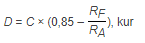 D – atmaksājamais ERAF finansējums (euro),C – projekta ERAF finansējums (euro),RF – faktiskā projekta iznākuma rādītāja vērtība, kura izpilde proporcionāli ir vismazākā (ha, jaunizveidotas darba vietas vai euro),RA – apstiprinātā projekta iznākuma rādītāja vērtība, kura izpilde proporcionāli ir vismazākā (ha, jaunizveidotas darba vietas vai euro);100 procentu apmērā, ja iznākuma rādītāju izpildes vērtība sasniegta 0–15 procentu (neieskaitot) apmērā.11.Komersantu rakstiski apliecinājumi par interesi tika iegūti uz projekta idejas iesniegšanas brīdi (2021.gada aprīlī). Vai nepieciešama to atkārtota pieprasīšana?Komersantu apliecinājumi par interesi ir būtiski, lai pamatotu, ka viņu uzņēmējdarbības attīstībai ir nepieciešami projektā plānotie infrastruktūras objekti, un norādītu iznākuma rādītāju sasniegšanu konkrētā apmērā un laikā. Līdz ar to, ja kopš projekta idejas iesniegšanas brīža nekas nav būtiski mainījies, komersantu apliecinājumi var būt tie paši. Vienlaikus ņemot vērā, ka komersantu apliecinājumiem ir jauna forma, t.i., tajos ir norāde par SAMP 13.1.3.3., aicinām izmantot jaunās komersantu apliecinājuma par interesi formas, kas pieejamas atlases nolikuma pielikumā. 12.MK noteikumi nosaka, ka iznākuma rādītāji jāsasniedz līdz 2023.gada 31.decembrim. Projekta ietvaros plānots būvēt gan ražošanas ēku (atklāta izsole), kā arī publisko infrastruktūru/ stāvlaukumu. Ēkas būvniecības gala termiņš (2023.g.4.cet.) sakritīs ar MK noteikumos noteikto iznākuma rādītāju gala termiņu. Uz projekta iesniegšanas brīdi tiks iesniegti komersantu apliecinājumi, ka projekta iecere ir veicinājusi komersanta attīstību un ka tas laika periodā - divu kalendāra gadu laikā pirms projekta iesnieguma iesniegšanas līdz 2023.g.31.decembrim nodrošinās jaunu darba vietu radīšanu. Vai vēsturiskie darba vietu rādītāji var tik attiecināti? Vai ir pieļaujama situācija, ka komersants darbību ēkā uzsāks pēc 2023.gada 31.decembra, tādējādi deklarējot iznākuma rādītājus, kas sasniegti līdz 2023.gada 31.decembrim.Ja projektā plānota tādas infrastruktūras (ražošanas ēka) izbūve, kas atbilst valsts atbalsta mērķim:  Ieguldījumu atbalsts vietējai infrastruktūrai (Regulas Nr.651/2014 56.pants) un darbībām  piemērojami MK noteikumu Nr.645  19.2.2.apakšpunkta nosacījumi, jaunradītās darba vietas var tikt ieskaitītas no brīža, kad komersants uzsāk savu komercdarbību projekta īstenošanas vietā un ir pieņēmis darbā darbinieku konkrētajā komersanta adresē. Attiecībā uz publisko infrastruktūru/stāvlaukumu, kurām piemērojami MK noteikumu Nr.645 19.1.1.apakšpunkta nosacījumi, var tikt ieskaitītas arī tādas darba vietas, kas radušās divu kalendāro gadu laikā pirms projekta iesnieguma iesniegšanas.Atbilstoši MK noteikumu Nr.645  9.1.apakšpunktā noteiktajam,  iznākuma rādītāji jāsasniedz līdz 2023. gada 31. decembrim, līdz ar to nav pieļaujama situācija, ka iznākuma rādītāju vērtības var tikt radītas pēc 2023.gada 31.decembra.13.Vai būtu pieļaujama atkāpe deklarēt sasniedzamos iznākuma rādītājus pēc  2023.gada 31.decembra?Atbilstoši MK noteikumu Nr.645  9.1.apakšpunktā noteiktajam,  iznākuma rādītāji jāsasniedz līdz 2023.gada 31.decembrim, līdz ar to nav pieļaujama situācija, ka iznākuma rādītāju vērtības var tikt radītas pēc 2023.gada 31.decembra.Papildu vēršam uzmanību MK noteikumu Nr.645 grozījumu sākotnējās ietekmes novērtējuma ziņojumā (anotācijā) norādītajam:  “ņemot vērā nepieciešamību nekavējoties palīdzēt pašvaldībām mazināt ar valstī izsludināto ārkārtējo situāciju saistīto negatīvo ietekmi uz tautsaimniecību, piesaistot papildu REACT-EU finansējumu 24 165 500 euro apmērā, kas paredzēts, lai veicinātu ekonomikas straujāku atgūšanos no Covid-19 izraisītās krīzes. REACT-EU finansējuma izmantošanai ir ierobežots laiks – projektu īstenošanu un projektos plānoto rādītāju sasniegšanu nepieciešams pabeigt līdz 2023.gada beigām.”.14.Publiskajā telpā vairākkārt ir izskanējusi informācija, ka pašvaldība plāno būvēt ražošanas ēku konkrētā adresē. Komersanti, zinot, ka šāda ražošanas ēka būs, attīsta un paplašina savu komercdarbību, t.sk. rada darba vietas. Komersantam, piedaloties atklātā izsolē, par kādu laika periodu varēs attiecināt jaunradītās darba vietas?Ja projektā plānota tādas infrastruktūras izbūve, kas atbilst valsts atbalsta mērķim:  Ieguldījumu atbalsts vietējai infrastruktūrai (Regulas Nr.651/2014 56.pants) un darbībām  piemērojami MK noteikumu Nr.645  19.2.2.apakšpunkta nosacījumi, projekta iesniegumā ir norādāmas iznākuma rādītāju nākotnes vērtības, t.i., darba vietām ir jābūt jaunradītām projekta īstenošanas vietā. Attiecīgi komersanta, kas piedalīsies publiskas nomas tiesību izsolē un iegūs nomas tiesības par tirgus cenu uz iznomājamo infrastruktūru, jaunradītās darba vietas var tikt ieskaitītas no brīža, kad komersants uzsāk savu komercdarbību projekta īstenošanas vietā un ir pieņēmis darbā darbinieku konkrētajā komersanta adresē - projekta ietvaros izbūvētajā ēkā. Tādas darba vietas, kas radušās iepriekš, piemēram, komersanta citā struktūrvienībā, nevar tikt pārceltas un ieskaitītas. 15.Vai tiks publicēta precizēta IIA metodika?IIA metodika ir izstrādes procesā. Vienlaikus aicinām iepazīties ar  aktualizēto IIA modeli, kā arī aizpildītu paraugu, kas pieejami VARAM tīmekļa vietnē: https://www.varam.gov.lv/lv/izmaksu-un-ieguvumu-analizes-metodika-0Pa IIA aizpildīšanu aicinām konsultēties ar CLFA darbiniekiem, kuru kontakti norādīti gan  VARAM saitē, gan pie izsludinātā atlases nolikuma.16.Ņemot vērā to, ka laika grafiks projekta īstenošanai ir ierobežots līdz 2023.gada 31.decembrim un lai nodrošinātu visu nepieciešamo darbību veikšanu maksimāli ātrāk, izslēgtu riskus ar iespējamu kavējumu rādītāju sasniegšanai, vai ir pieļaujams organizēt atklātu izsoli komersanta piesaistei šādā projekta attīstības stadijā:1)            projekta iesniegums ir iesniegts vērtēšanai CFLA;2)            būvprojekts ir izstrādāts minimālā sastāvā.Ja projektā plānota tādas infrastruktūras izbūve, kuru komersantam plānots nodot nomā publiskas nomas tiesību izsoles rezultātā, projekta iesniedzējs izsoli var organizēt projekta īstenošanas laikā (pēc projekta iesnieguma iesniegšanas vērtēšanai), kad ir zināmas būvdarbu izmaksas (pēc iepirkuma par būvdarbu veikšanu un būvprojekta apstiprināšanas būvvaldē). Līdz ar to projekta attīstības stadijā, kad ir būvprojekts minimālajā sastāvā, izsoli veikt nedrīkst.T.sk. skatīt arī atbildi uz 2.jautājumu.